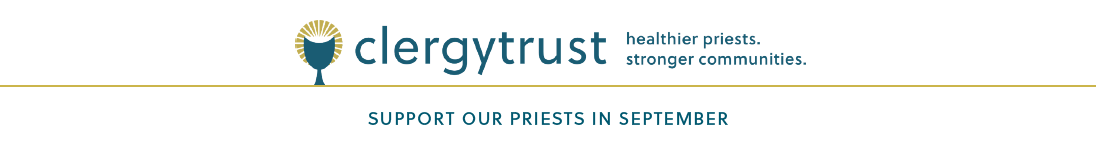 Mass Announcements

 Twenty-Third Sunday of Ordinary Time                                                                                                   September 3/4  
Each September, we join together to support all priests in good standing who build stronger communities for all, both within and beyond our parish boundaries. By supporting the upcoming collection for Clergy Trust on September 17 and 18, you can show your appreciation and support for the priests who continue to make a difference in your life, the life of our parish, and the lives of countless others in our community. Clergy Trust provides health and wellness programs, a dedicated care team, and a residence for senior priests. See this week’s bulletin for ways to make your gift to the collection.
Twenty-Fourth Sunday of Ordinary Time                                                                                             September 10/11  Next week, we will have a special collection to benefit Clergy Trust which cares for the health and well-being of all our active and senior priests in good standing through health and wellness programs, a dedicated care team, and a residence for senior priests. Whether it is within our parish communities or in the community at large, our priests are making a difference every day. This collection is one way we can give thanks for the many ways our priests continue to serve our parishes, schools, and communities. This week’s bulletin has ways for you to make your gift. Twenty-Fifth Sunday of Ordinary Time/Collection Weekend                                                            September 17/18  Today’s second collection will benefit Clergy Trust which provides programs and support to care for the health and well-being of all active and senior diocesan priests in good standing. This collection is an important source of funding for our priests, so a gift of any amount is greatly appreciated. On behalf of myself and all my brother priests who benefit from the support of Clergy Trust, thank you for your generosity.PRAYER OF THE FAITHFUL FOR COLLECTION WEEKEND MASSES ONLY:For all of our active and senior priests in good standing who have dedicated their lives to tirelessly serving others. That they may continue to strengthen our communities through their ministry and bring the presence of Christ to all they encounter. Twenty-Sixth Sunday of Ordinary Time                                                                                              September 24/25 On behalf of myself and my brother priests, thank you for your support of last weekend’s Clergy Trust special collection. If you were unable to donate last week but would still like to contribute, please see the bulletin for ways to make your gift. 